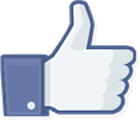 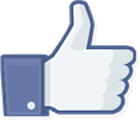 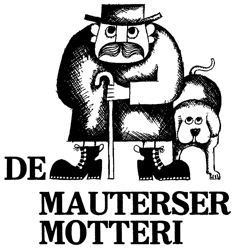 COVID-19Liebe Fasnächtler und FasnächtlerinnenWir glauben an eine Fasnacht 2022. Aus diesem Grund hat der Malterser Motterirat entschieden, trotz der bleibenden Unsicherheit mit der Planung des Fasnachtsumzugs 2022 zu starten.Doch was wäre ein Fasnachtsumzug ohne eure originellen Wägen, kreativen Kostüme und witzigen Darbietungen? Es würde ihn schlicht und einfach nicht geben. Folglich sind wir darauf angewiesen, dass ihr – so wie wir auch – an ein Stattfinden der Fasnacht 2022 glaubt und euch schon bald ans Basteln macht.Die Vergangenheit hat jedoch gezeigt, dass mit COVID-19 nicht einfach zu planen ist und strengere Restriktionen innert kürzester Zeit in Kraft treten können. Der massgebende Entscheid des Bundes / der Kantone wird voraussichtlich erst im Januar gefällt. Deshalb können wir die Durchführung des Fasnachtsumzugs 2022 zum jetzigen Zeitpunkt nicht garantieren.Bei Absage aufgrund eines Bundesentscheids oder kantonaler Verordnung hat der Malterser Motterirat einen Unkostenbeitrag über CHF 100.00 gesprochen, der schriftlich bei uns beantragt werden kann – wohl wissend, dass dieser weder die effektiven Kosten zu decken vermag, noch die investierte Zeit und genommene Vorfreude wettmacht.Wir glauben an eine Fasnacht 2022 und hoffen, ihr tut das auch. Wir freuen uns auf eure zahlreichen Anmeldungen.Der Motteri-Rat bezweckt die Belebung der Malterser Fasnacht, die Pflege des geselligen Lebens,die Aufrechterhaltung alter Volksbräuche und die Unterstützung von Wohltätigkeitsbestrebungen.